'-'.Runnemede Clean Communities Program Group Clean-up GuidelinesThe group agrees to provide a minimum of ten (10) workers.The group will provide one (1) adult supervisor for every ten (10) workers under the age of 17.3.  Each group participant is expected to work a minimum of two (2) hours.4. Clean- up must be done within the boundaries of Runnemede.5. All recyclable material collected becomes the property of Runnemede.6. All recyclable material (bottles, cans, newspapers, cardboard and tires) must be separated from debris.....,,..7. Payment by Clean Communities program to the group will be $10.00 per person. There is a maximum of $500.00 to any one group per clean-up.8. Each group is limited to one clean-up per year.9. The Clean Communities Program will provide bags, gloves, vests, rakes andor shovels as needed.Pick up of litter and recyclables collected at designated locations coordinated by the Clean Communities Program.•1f your group is  affiliated with a local school district, please provide the school's W-9. Checks will bemalled to the Activity Director at your school and a check will be issued to your group from those funds.Runnemede Clean Communities Program Group Clean Up ApplicationDate of Application	_Name of Applying Group:	B. Contact Person:Address:	Address (if different than A.)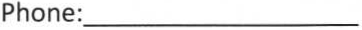 Clean up Date and Time :		_Approximate Number of Participants:	_	_Clean Up Location: 	 	 	__Funds   will   be used for: ---------------------- I certify that I have read the Runnemede Clean Communities Program Guidelines. This group will comply w with these guidelines in the performance of the agreed upon clean- up project at the designatedLocation. Upon completion of the clean- up activity, I will submit a summary report detailing the amountof time spent on task, mileage covered, and the amount of trash and recyclables collected.Name (please print)	TitleSignature	Date 	Clean Up approved 	Clean Up DeniedClean Communities Coordinator		__ Date:		_Runnemede Clean Communities Program Clean Up Activity Summary ReportThis information must be completed following your clean up in order to obtain funding:Group Name:	_ Project Location: ---------------------­Project Date: ---------------------Number of Participants: ------------------­Project   Supervisor: --------------------Hours spent at location: ------------------- Estimated number of bags (30gallon) collected: ----------Mixed Recyclables:	 	Trash:Total trash and recyclables:    	 Number of tires:Clean Up Description: (if more space is needed please go to the back page)Please submit application to the following:	Clean Communities CoordinatorCouncilwoman Patricia Passlo 24 N. Black Horse Pike Runnemede, NJ  08078